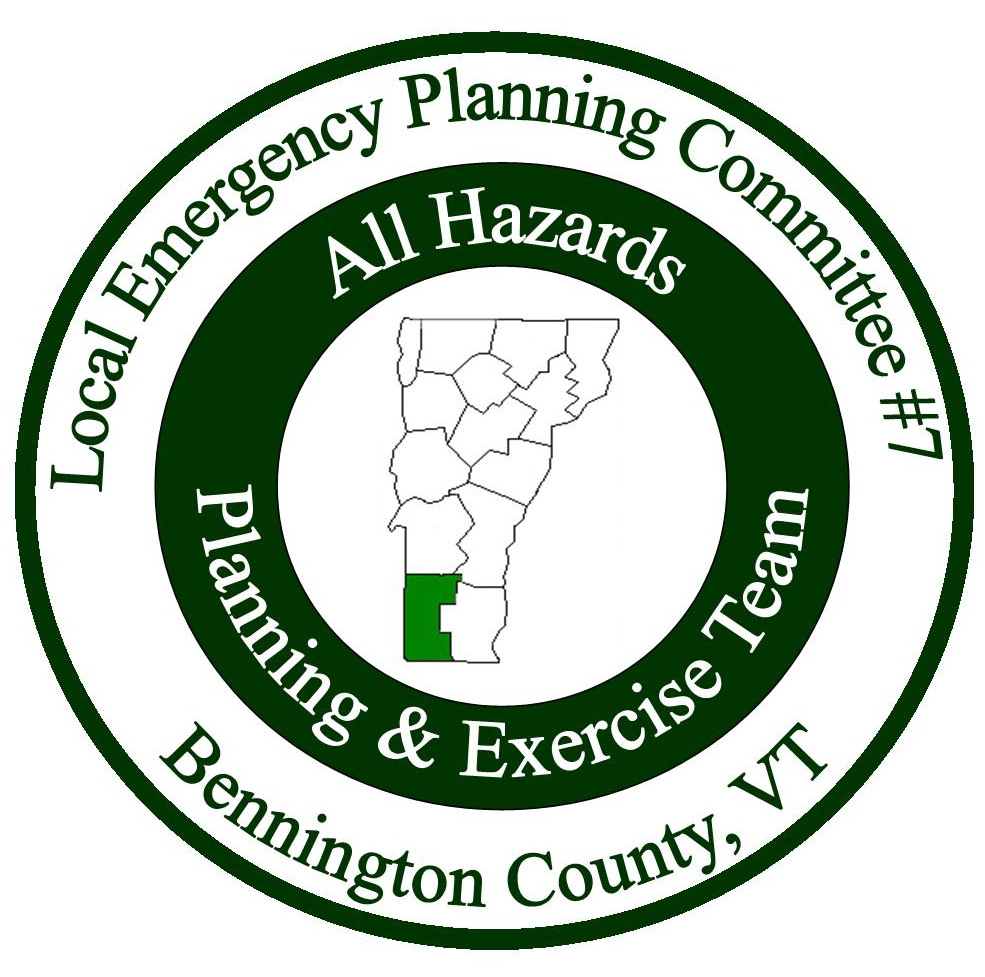 Meeting MinutesLocal Emergency Planning Committee (LEPC) District VIIBennington County, VermontJuly 27, 2017 from 6:00 pm to 7:30 pmBennington Project Independence614 Harwood Hill Rd.Bennington, VT 05201______________________________________________________________Introductions: Keith Squires started the meeting with introductions. Meeting Minutes: Robin Greene mentioned a typo in last meetings minutes: “they” to “the”, in the third line up from bottom of page 4. Bill Camarda said that date of next meeting was incorrect at the end of the minutes. Allison Strohl made the corrections. Bill Levine made a motion to accept the minutes as corrected, Bill Camarda seconded. All were in favor.Treasurer’s Report: Keith went over the report. In April, the LEPC paid the BCRC (contract for services) $1,610.00. In June, BPI was paid $130 for the last meetings meal. The total balance is now $16,459.48.Robin asked about meals and food costs in relation to the amount of people that show up. Allison and Keith explained that BPI plans for a certain amount of people. Allison said that she has BPI plan for approximately 15-20 people, as that is usually the amount of people that show up. If more people RSVP, BPI is made aware.Keith also mentioned that BPI has recently increased their meal price from $110.00 to $130.00 (because their food costs have increased). Motion made to accept the Treasures Reports made by Sheila Lawrence, seconded by Beth Diamond. All were in favor. Bill Levine made a motion to pay $130.00 for the meal for this meeting, Robin Greene seconded. Presentations: Emily Harris with Vermont Emergency Management did a presentation on Continuity of Operations. Her presentation, as well as other supporting documents will be sent out with these minutes. Inventory of apparatus:Mary Crawford with Bennington County Mutual Aid talked about taking inventory of fire department apparatus. She said that Dan Zimmer and herself need to go from station to station to collect this information. Once completed, they will share the inventory with LEPC 7.DEMHS Report: Emily Harris talked about DEMHS moving back to just VEM, the HS going to VSP. They just hired deputy director Chip Deasy. They’re currently hiring an emergency management support specialist. Their job will be overlooking VT Alert. Contact Jason Goslin if you are interested in applying. Al Barber is the rep for LEPCs at the SERC. Call him for anything you want to be discussed at the SERC at 802-777-2240, or vt1320@aol.com. The next SERC meeting is August 23.   Registration for the EM Conference is open. The conference is September 15-16, in Fairlee, VT.Keith asked if there was an organizational chart and contact numbers for those at VEM because of all the changes. Emily said she would send it to Allison to distribute. It is also being sent out with these minutes.   Agency Reports: Bill Camarda – Bennington Rescue Squad: They kicked off their advanced EMT class, and start the next EMT class in January. The class will be posted for people to sign up in August or September.John Gagnon – Red Cross: John has been working with high school and college clubs for the Red Cross. Had a club at Mount Anthony for four years but there has been no assistance from the Red Cross and a lot of reporting. Bottom line, the Red Cross doesn’t want to train high school and college student clubs. So the clubs are not feasible in Bennington County. Beth Diamond – VT 2-1-1: Beth has a new number 802-489-7863. VT 2-1-1 is now using texting as well as the phone. Can text Monday-Friday from 8am-8pm. Instructions for texting: text your zip code to 898211. Also, they’re in process of redesigning their website. It will have an easier interface for the public. They hired two new INR specialists to answer phones and text messages. Part of their continuity of operations plan is that other 2-1-1 offices can take calls for other areas. Mike Manley – VSP: They have a new commander, Tom Mozzer. He was previously in the drug task force. Other: Allison mentioned the election of officers. Keith said the election of officers will be held at the next meeting and to let him know if you’d be interested in holding a position. Keith mentioned that anyone is welcome to run for the election of officers.Allison then mentioned two options for next meetings presentation, Council on Aging or Cyber Security. Everyone agreed to have the Cyber Security presentation for the next meeting and the Council on Aging for the following meeting. Adjourn: Mike Manley made the motion to adjourn, Sheila seconded. Meeting ended at 7:30pm. Next Meeting: Thursday, October 26th. Location TBD.AttendeesAttendeesNameAffiliationBill CamardaBennington Rescue SquadMary CrawfordBennington County Mutual AidSuzy dePeysterSandgate EMD/SelectboardBeth DiamondVermont 2-1-1John GagnonAmerican Red Cross (Bennington volunteer)Robin GreeneInterfaithEmily HarrisVEMSheila LawrenceStamfordBill LevineStamford EMD/FireMichael ManleyVermont State PoliceCraig O’DellTown of PownalKeith SquiresLEPC Chair/Arlington EMD/SelectboardAllison StrohlBCRCBob ZinkVermont State Police